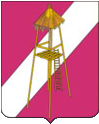 АДМИНИСТРАЦИЯ СЕРГИЕВСКОГО СЕЛЬСКОГО ПОСЕЛЕНИЯ КОРЕНОВСКОГО РАЙОНАПОСТАНОВЛЕНИЕот 15  марта 2022 года                                                                                                         № 24 ст. СергиевскаяОб утверждении Порядка планирования приватизации муниципального имущества Сергиевского сельского поселения Кореновского района	Во исполнении  Федерального закона  от 21 декабря  2001 года № 178-ФЗ «О приватизации государственного и муниципального имущества», в соответствии с постановлением Правительства Российской Федерации от 26 декабря 2005 года № 806 «Об утверждении Правил разработки прогнозных планов (программ) приватизации государственного и муниципального имущества и внесении изменений в Правила подготовки и принятия решений об условиях приватизации федерального имущества», руководствуясь решением Совета Сергиевского сельского поселения Кореновского района от 30 ноября 2017 года  №  202 «Об утверждении Положения о порядке владения, пользования и распоряжения муниципальной собственностью Сергиевского сельского поселения Кореновского района», уставом Сергиевского сельского поселения Кореновского района, администрация Сергиевского сельского поселения Кореновского района  п о с т а н о в л я е т:Утвердить Порядок планирования приватизации муниципального имущества Сергиевского сельского поселения Кореновского района (прилагается).Признать утратившим силу постановление администрации Сергиевского сельского поселения Кореновского района от 11 июня 2019 года № 53 «Об утверждении Порядка планирования приватизации муниципального имущества Сергиевского сельского поселения Кореновского района».3. Общему отделу администрации Сергиевского сельского поселения Кореновского района (Рохманка) обнародовать настоящее постановление на информационных стендах администрации Сергиевского сельского поселения Кореновского района и разместить на официальном сайте органов местного самоуправления Сергиевского сельского поселения Кореновского района в сети «Интернет».4. Постановление вступает в силу после его официального обнародования. ГлаваСергиевского сельского поселения Кореновского района                                                                     А.П. МозговойПРИЛОЖЕНИЕУТВЕРЖДЕНпостановлением администрацииСергиевского сельского поселенияКореновского районаот 15 марта  2022 года  № 24ПОРЯДОКпланирования приватизации муниципального имущества Сергиевского сельского поселения Кореновского района 1. Настоящий Порядок определяют структуру, содержание, порядок и сроки разработки программы приватизации муниципального имущества Сергиевского сельского поселения Кореновского района (далее - программа) в плановом периоде, а также порядок и сроки рассмотрения итогов исполнения программы за отчетный год.2. Понятия, используемые в настоящем Порядке, означают следующее:«отчетный год» - год, предшествующий текущему году;«плановый период» - период, на который утверждается программа и который составляет срок от 1 года до 3 лет в соответствии с решением Совета Сергиевского сельского поселения Кореновского района.Разработка программы осуществляется в соответствии с:ежегодным посланием Президента Российской Федерации Федеральному Собранию Российской Федерации, а также с принятыми Президентом Российской Федерации решениями в сфере приватизации;утвержденной Правительством Российской Федерации программой социально-экономического развития Российской Федерации на среднесрочную перспективу, прогнозом социально-экономического развития Российской Федерации на очередной финансовый год и среднесрочную перспективу; программами и задачами, определенными органами государственной власти Краснодарского края, органами местного самоуправления Сергиевского сельского поселения Кореновского района.4. Программа разрабатывается финансовым отделом администрации Сергиевского сельского поселения Кореновского района и утверждается Советом Сергиевского сельского поселения Кореновского района на плановый период.Внесение при необходимости изменений в утвержденную программу осуществляется в соответствии с настоящим Порядком, кроме случаев, предусматривающих исключение муниципального имущества.Без внесения изменений в программу осуществляется внесение находящихся в муниципальной собственности акций акционерных обществ, созданных в результате преобразования муниципальных унитарных предприятий, в качестве вклада в уставные капиталы акционерных обществ, созданных в результате преобразования муниципальных унитарных предприятий, в качестве вклада в уставные капиталы акционерных обществ.Без внесения изменений в программу осуществляется внесение находящейся в муниципальной собственности доли общества с ограниченной ответственностью, созданного в результате преобразования муниципального унитарного предприятия, в качестве вклада в уставные капиталы общества с ограниченной ответственностью, созданного в результате преобразования муниципального унитарного предприятия, в качестве вклада в уставные капиталы обществ с ограниченной ответственностью.5. Программа должна содержать:перечни сгруппированного по видам экономической деятельности муниципального имущества, приватизация которого планируется в плановом периоде (муниципальных унитарных предприятий, акций акционерных обществ и долей в уставных капиталах обществ с ограниченной ответственностью, находящихся в муниципальной собственности, иного имущества, составляющего казну Сергиевского сельского поселения Кореновского района), с указанием характеристики соответствующего имущества;сведения об акционерных обществах и обществах с ограниченной ответственностью, акции, доли в уставных капиталах которых в соответствии  с решением органа местного самоуправления Сергиевского сельского поселения Кореновского района подлежат внесению в уставный капитал иных акционерных обществ;сведения об ином имуществе, составляющем казну Сергиевского сельского поселения Кореновского района, которое подлежит внесению в уставный капитал акционерных обществ;прогноз объемов поступлений в бюджет Сергиевского сельского поселения Кореновского района, рассчитанный в соответствии с общими требованиями к методике прогнозирования поступлений доходов в бюджеты бюджетной системы Российской Федерации и общими требованиями к методике прогнозирования поступлений по источникам финансирования дефицита бюджета, установленными Правительством Российской Федерации.6. При включении муниципального имущества в соответствующие перечни указываются:а) для муниципальных унитарных предприятий - наименование и местонахождение;б) для акций акционерного общества, находящихся в муниципальной собственности:наименование и местонахождение акционерного общества;доля принадлежащих Сергиевскому сельскому поселению Кореновского района акций в общем количестве акций акционерного общества либо, если доля акций менее 0,01 процента, - количество акций;доля и количество акций, подлежащих приватизации;в) для долей в уставных капиталах обществ с ограниченной ответственностью, находящихся в муниципальной собственности:наименование и местонахождение общества с ограниченной ответственностью;доля в уставном капитале общества с ограниченной ответственностью, принадлежащая Сергиевскому сельскому поселению Кореновского района и подлежащая приватизации;г) для иного имущества - наименование, местонахождение, кадастровый номер (для недвижимого имущества) и назначение имущества. В случае если объект иного имущества является объектом культурного наследия, включенным в единый государственный реестр объектов культурного наследия (памятников истории и культуры) народов Российской Федерации, либо объектом речного порта, дополнительно указывается информация об отнесении его к объектам культурного наследия в соответствии с Федеральным законом «Об объектах культурного наследия (памятниках истории и культуры) народов Российской Федерации» либо объектам речного порта.7. Финансовый отдел  администрации Сергиевского сельского поселения Кореновского района  представляет не позднее 1 февраля в администрацию Сергиевского сельского поселения Кореновского района проект решения Совета Сергиевского сельского поселения Кореновского района об утверждении отчета об итогах исполнения программы в отчетном году, включая перечни муниципального имущества, не приватизированного в отчетном году.8. Проект решения Совета Сергиевского сельского поселения Кореновского района об утверждении отчета об итогах исполнения программы в отчетном году, включая перечни муниципального имущества, не приватизированного в отчетном году, вносится администрацией Сергиевского сельского поселения Кореновского района в Совет Сергиевского сельского поселения Кореновского района в установленном порядке не позднее чем за 15 дней до определенной планом заседаний Совета Сергиевского сельского поселения Кореновского района даты рассмотрения на заседании Совета Сергиевского сельского поселения Кореновского района.9. Не позднее 1 марта финансовый отдел администрации Сергиевского сельского поселения Кореновского района разрабатывает проект решения Совета Сергиевского сельского поселения Кореновского района о внесении изменений в программу на плановый период, подготовленный с учетом итогов приватизации муниципального имущества за отчетный год, а также основных направлений приватизации муниципального имущества на плановый период.10. Проект решения Совета Сергиевского сельского поселения Кореновского района о внесении изменений в программу на плановый период, подготовленный с учетом итогов приватизации муниципального имущества за отчетный год, вносится администрацией Сергиевского сельского поселения Кореновского района в Совет Сергиевского сельского поселения Кореновского района в установленном порядке не позднее чем за 15 дней до определенной планом заседаний Совета Сергиевского сельского поселения Кореновского района даты рассмотрения на заседании Совета Сергиевского сельского поселения Кореновского района.11. При подготовке проекта программы учитываются предложения федеральных органов исполнительной власти, органов государственной власти субъекта Российской Федерации, органов местного самоуправления, муниципальных унитарных предприятий, а также акционерных обществ, акции которых находятся в муниципальной собственности, и обществ с ограниченной ответственностью, доля в уставных капиталах которых находится в муниципальной собственности, иных юридических лиц и граждан, поступившие в администрацию Сергиевского сельского поселения Кореновского района не позднее 1 сентября.12. Не позднее 1 октября финансовый отдел администрации Сергиевского сельского поселения Кореновского района направляет в отраслевые органы администрации Сергиевского сельского поселения Кореновского района, осуществляющие координацию и регулирование деятельности соответствующей отрасли (сферы деятельности), перечни подведомственных им муниципальных унитарных предприятий, а также акционерных обществ и обществ с ограниченной ответственностью, осуществляющих деятельность в соответствующей сфере, и иного имущества, подлежащих включению в проект программы (кроме имущества казны Сергиевского сельского поселения Кореновского района), для согласования в установленном порядке.Предложения о включении в проект программы муниципального имущества, приватизация которого обязательна в соответствии с решениями Сергиевского сельского поселения Кореновского района, согласованию с отраслевыми органами администрации Сергиевского сельского поселения Кореновского района, осуществляющими координацию и регулирование деятельности соответствующей отрасли (сферы деятельности), не подлежат.13. Не позднее 1 ноября согласованные перечни представляются отраслевыми органами администрации Сергиевского сельского поселения Кореновского района, осуществляющими координацию и регулирование деятельности соответствующей отрасли (сферы деятельности), финансовому отделу администрации Сергиевского сельского поселения Кореновского района.При наличии разногласий по проекту программы финансовый отдел  администрации Сергиевского сельского поселения Кореновского района не позднее 15 ноября проводит с отраслевыми органами администрации Сергиевского сельского поселения Кореновского района, осуществляющими координацию и регулирование деятельности соответствующей отрасли (сферы деятельности), согласительные совещания с участием представителя администрации Сергиевского сельского поселения Кореновского района.14. Не позднее 1 декабря финансовый отдел администрации Сергиевского сельского поселения Кореновского района разрабатывает проект программы с учетом основных направлений приватизации муниципального имущества на плановый период.15. Согласованный проект программы представляется финансовым отделом администрации Сергиевского сельского поселения Кореновского района в администрацию Сергиевского сельского поселения Кореновского района в форме проекта постановления. Администрация Сергиевского сельского поселения Кореновского района вносит проект решения Совета Сергиевского сельского поселения Кореновского района об утверждении программы на рассмотрение Совета Сергиевского сельского поселения Кореновского района.В случае наличия неурегулированных разногласий проект программы возвращается в финансовый отдел  администрации Сергиевского сельского поселения Кореновского района на доработку.16. По неурегулированным разногласиям финансовый отдел администрации Сергиевского сельского поселения Кореновского района проводит в установленном порядке согласительные совещания.17. Проект программы вносится администрацией Сергиевского сельского поселения Кореновского района в Совет Сергиевского сельского поселения Кореновского района в установленном порядке не позднее чем за 15 дней до определенной планом заседаний Совета Сергиевского сельского поселения Кореновского района даты рассмотрения на заседании Совета Сергиевского сельского поселения Кореновского района.18. Программа утверждается не позднее 10 рабочих дней до начала планового периода.Программа размещается в открытом доступе на официальном сайте Сергиевского сельского поселения Кореновского района в информационно-телекоммуникационной сети «Интернет» в течение 15 дней со дня ее принятия.19. Предложения об исключении муниципального имущества из программы представляются заинтересованными лицами финансовому отделу  администрации Сергиевского сельского поселения Кореновского района. Предложения об исключении муниципального имущества из программы должны быть подписаны лицами, инициирующими исключение муниципального имущества из программы и содержать информацию о причинах, послуживших основанием для исключения имущества из нее.20. Финансовый отдел администрации Сергиевского сельского поселения Кореновского района в срок, не превышающий 15 дней со дня получения предложений об исключении муниципального имущества из программы, осуществляет их рассмотрение.21. В случае удовлетворения предложения об исключении муниципального имущества из программы финансовый отдел  готовит проект решения Совета Сергиевского сельского поселения Кореновского района о внесении изменений в программу.Проект решения вносится администрацией Сергиевского сельского поселения Кореновского района в Совет Сергиевского сельского поселения Кореновского района в установленном порядке не позднее чем за 15 дней до определенной планом заседаний Совета Сергиевского сельского поселения Кореновского района даты рассмотрения на заседании Совета Сергиевского сельского поселения Кореновского района.Заявителю направляется письменный ответ, согласованный с главой Сергиевского сельского поселения Кореновского района об удовлетворении предложения об исключении муниципального имущества из программы.22. В случае отказа в удовлетворении предложения об исключении муниципального имущества из программы заявителю направляется мотивированный ответ, который подлежит согласованию с главой Сергиевского сельского поселения Кореновского района.Неурегулированные разногласия об исключении муниципального имущества из программы по заявлению заинтересованного лица могут быть рассмотрены на согласительных совещаниях в администрации Сергиевского сельского поселения Кореновского района с участием представителей администрации Сергиевского сельского поселения Кореновского района, отраслевого органа администрации Сергиевского сельского поселения Кореновского района, осуществляющего координацию и регулирование деятельности соответствующей отрасли (сферы деятельности), главы Сергиевского сельского поселения Кореновского района.ГлаваСергиевского сельского поселения Кореновского района                                                                    А.П. Мозговой